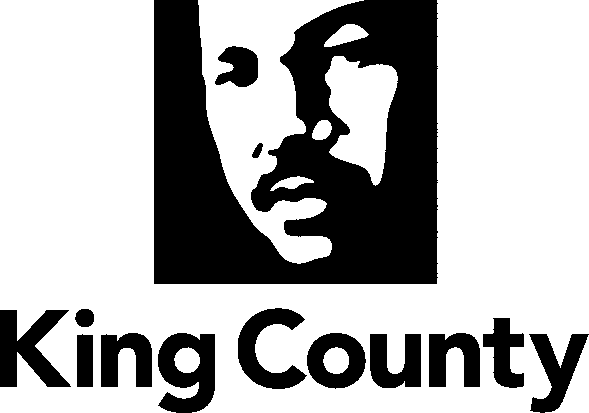 Public Defense Advisory Board MeetingThursday, October 4, 20189:30 am - noonDexter Horton Building, 2nd FloorConference Room 245AGENDAWelcomeApproval of August 2, 2018 Meeting MinutesChair’s Report Department of Public Defense Director’s Report Budget ReportExecutive Session Adjourn